Recenzja Smart CVZapraszamy do lektury recenzji Smart CV opublikowanej na blogu marketingowym Fari.plRecenzję przeczytaj tutaj!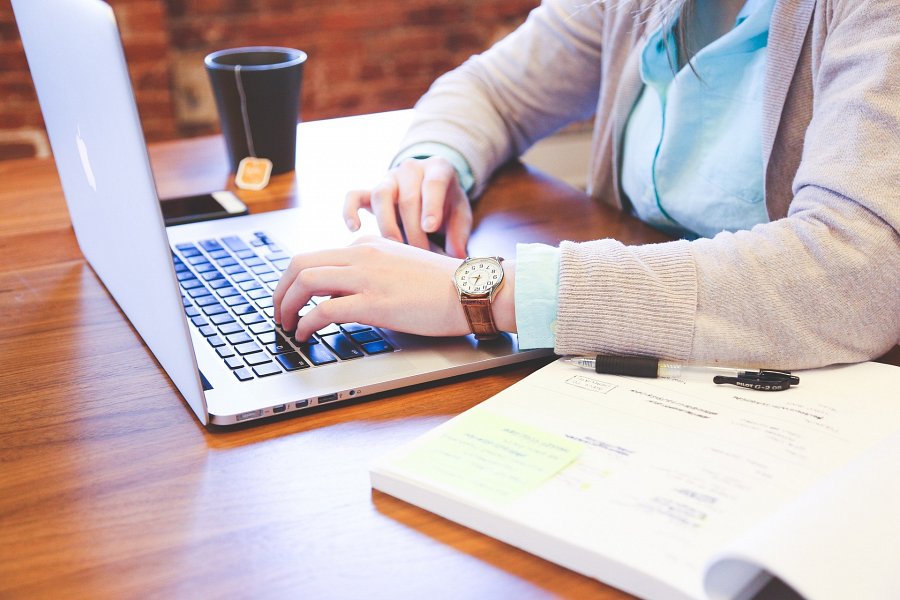 